Mittagsmenüplan vom 27.01.2020 bis zum 01.02.2020Täglich wechselndes Menü EURO 9,50________________________________________TagessuppeFrische vitaminreiche Salate vom Buffetmit verschiedenen Dressings und Marinaden sowie CroutonsMontagPikantes Reisfleisch mit Tomaten-Jungzwiebel-Ragout DienstagBurgunder Rostbraten mit ButterspätzleMittwochGemüse-Pilzpfanne an Bärlauch-Creme mit Schupfnudeln DonnerstagPicatta vom Schwein auf TomatenspaghettiFreitagHoki-Filet „Müllerin Art“ mit zerlassener Butter und PetersilkartoffelnSamstag                            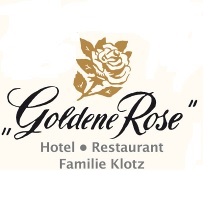 Wählen Sie aus unserer a la cart KarteAlternativ vegetarische Gerichte finden Sie auf unserer TageskarteMenü Pass: 15x Essen  danach 1x auf unsere KostenMittagsmenü auch zum Mitnehmen für Kollegen und FreundeCAFÉ täglich geöffnet mit hausgemachten KuchenAlternativ vegetarische Gerichte finden Sie auf unserer TageskarteMenü Pass: 15x Essen  danach 1x auf unsere KostenMittagsmenü auch zum Mitnehmen für Kollegen und FreundeCAFÉ täglich geöffnet mit hausgemachten Kuchen